ТОМСКАЯ ОБЛАСТЬМОЛЧАНОВСКИЙ РАЙОНСОВЕТ МОГОЧИНСКОГО СЕЛЬСКОГО ПОСЕЛЕНИЯРЕШЕНИЕ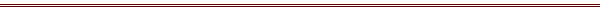  «07» июля 2016 г.								№ 126О случаях и сроках приведения муниципальных программ Могочинского сельского поселения в соответствие с решением Совета Могочинского сельского поселения от 30.12.2015 № 112 «Об утверждении  бюджета муниципального образования «Могочинское сельское поселение» на 2016 год»	В соответствии с Федеральным законом от 30 марта 2016 года № 71-ФЗ «О приостановлении действия абзаца четвертого пункта 2 статьи 179 Бюджетного кодекса Российской Федерации» СОВЕТ МОГОЧИНСКОГО СЕЛЬСКОГО ПОСЕЛЕНИЯ РЕШИЛ:1.Установить, что в 2016 году муниципальные программы Могочинского сельского поселения приводятся в соответствие с решением Совета Могочинского сельского поселения от 30.12.2015 № 112 «Об утверждении  бюджета муниципального образования «Могочинское сельское поселение» на 2016 год» в случае внесения в него изменений, касающихся объемов бюджетных ассигнований на финансовое обеспечение реализации муниципальных программ Могочинского сельского поселения не позднее трех месяцев со дня вступления в силу соответствующего решения Совета Могочинского сельского поселения «О внесении изменения в Решение Совета Могочинского сельского поселения от 30.12.2015 г. № 112 «Об утверждении бюджета муниципального образования «Могочинское сельское поселение» на 2016 год»».2.Настоящее решение вступает в силу со дня, следующего за днем его официального опубликования.3. Настоящее решение подлежит официальному опубликованию в официальном печатном издании в информационном бюллетне «Совет Могочинского сельского поселения» и размещению на официальном сайте муниципального образования «Могочинское сельское поселение» (http://www.mogochino.ru/).Глава Могочинского сельского поселения,                                 А.В. Детлуковапредседатель Совета Могочинского  сельского поселения